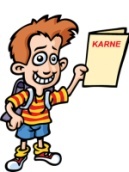 Değerli Velilerimiz, Bir eğitim-öğretim yılının daha sonuna geldik ve çocuğunuz bir senenin değerlendirmesi olan karnesini aldı. Sonuçlar, sizin ve çocuğunuzun bu dönemle ilgili beklentisini karşılamış ya da karşılamamış olabilir. Bu, başarıya verdiğimiz anlamla doğrudan ilişkilidir.Başarı ya da başarılı olmak kavramı kişiden kişiye değişir. Başarılı olmak, bazen istenilen sonuca ulaşmak anlamına gelir ki çocuğunuzun ve sizin başarı hedefleriniz farklı olabilir; bazen de gösterilen çaba, harcanan zaman, yerine getirilen sorumluluklardır başarı. Karne döneminde aile ve çocuk, kötü bir sonuç yeniden yaşamamak için birlikte nedenleri gözden geçirmeli ve çözümler üretmelidir. Ailesinin sevgi ve desteğini alan ve onlar tarafından desteklenen öğrenciler için, karne notlarındaki başarısızlıklar kısa sürede başarıya dönüştürülebilir.Karne başarısı, çocuk için küçük yaşlarda, beğenilme ve takdir kazanma anlamı taşırken ilerleyen yaşlarda yaşam başarısı ölçütü olabilir; ancak karne başarısı çocuğu tek değerlendirme yöntemi olmamalıdır. Burada önemli olan çocuğu kendi ilgi, yetenek ve akademik başarısı içinde değerlendirebilmektir. Karneye bir bütün olarak bakmak yerine çocuğun başarılı derslerini fark edip onu takdir etmek gerekir. Başarıları takdir etmek, geliştirilmesi gereken yönleri konuşabilmemizi sağlar. Eleştiri ile başlayan bir karne değerlendirmesi, çocuğun korkularının ve endişelerinin artmasına dolayısıyla çözüm önerisi üretememesine veya önerilerinizi duyamamasına neden olabilir.  Bazen aileler fark etmeden çocukta performans baskısı oluştururlar. Bu da çocukları gerçeği saklama ya da yalan söyleme gibi davranışlara itebilir. Başarıları takdir eden ve yeni başarıları teşvik eden destekleyici yaklaşım, çocuğun motivasyonun sürdürülmesi ve yeni başarıları yakalaması için gereklidir.Çocuğun iyileştirmesi gereken yönleri de olabilir. Bu nedenle anne-baba olarak dikkat etmeniz gereken noktalar: Çocuğunuza ve kendinize “Gelecek sene başarıyı artırmak veya sürdürmek için neyi farklı yapmalıyım veya yapabilirsin?” sorusunu sorabilirsiniz. Bu çocuğun hedefini belirlemesine ve hedefine ulaşmak için plan oluşturmasına destek olabilir. Akademik başarısı için hobilerini ve sosyal faaliyetlerini yasaklamak yerine zamanını daha iyi planlayabilirsiniz. Sınav ve notlar hayat başarısının tek ölçütü değildir. Çocuğunuzun ruh ve beden sağlığı her şeyin üzerindedir. Çocuğunuzun başarısı için, alçakgönüllü bir teşekkür veya bir aferin olabilir, maddi değeri çok yüksek olan ödüller yerine; oyuncak, kitap gibi hediyeler tercih edebilirsiniz. Mümkün olduğu kadar kültür etkinliklerine (sinema, tiyatro, sergi, vb.) katılımı sağlanmalıdır.Bir eğitim – öğretim yılının yorgunluğunu atacak şekilde iyi dinlenmesine dikkat edilmelidir.Zamanı iyi planlayarak sene boyunca işlenen konuların genel tekrarı yapılmalıdır.           Karnede zayıf not/notlar varsa;                                 Aile öncelikle çocuğun duygularını ifade etmesine olanak verip, neler yapacağını anlatması gerekir. Aşırı koruyucu ve kollayıcı bir yaklaşım sorunun yok farz edilmesine neden olabilir.Başarısızlığın nedenleri çocukla birlikte değerlendirilmeli, başarısızlığa neden olan etmenleri çocuğun anlaması sağlanmalı, çözüm yolları çocukla birlikte değerlendirilmelidir.Çocuğun başarılı olduğu alanlar ön plana çıkarılmalıdır.Çocuğun başarısızlığının nedenlerini son ana bırakmadan anlamaya çalışmak ve daha başarılı olması için etkili yöntemler araştırmak karneyi bekleyip, zayıf nota kızmaktan daha etkili olacaktır. Birçok problemin çözümü için olaydan sonra tepki vermek yerine önleyici yöntemler denemek gerekir. Eğer risk altında olduğunu düşünüyorsak çocuğumuzun okuldaki performansını yakından takip etmek daha da önem kazanır.Çocuklar için karne, benlik algısı, motivasyon ve okula karşı tutumu etkileyen en önemli etkenlerden biridir. Başarılı olan çocuklar ve onların aileleri için karne bir gurur kaynağıdır. Ancak akademik başarı alanında sorun yaşayan çocuklar için karne dönemi sıkıntı, gerginlik ve hayal kırıklığını beraberinde getirir.Karnedeki notları bekleyene kadar dönem başından itibaren okul ve öğretmenlerle iletişimde olun. Böylece iş işten geçtikten sonra kötü bir sürprizle karşılaşmazsınız. Problemler büyümeden önlem alacak zamanınız olur.Unutulmaması gereken bir başka husus da okul başarısızlığının nedenlerinin araştırılması gerektiğidir. Okul başarısını etkileyen birçok faktör vardır. Aile içi iletişim, uygun çalışma koşulları, çocuğun huzurlu bir ortamda bulunması kadar ruhsal davranışsal sorunlar da okul başarısını etkileyebilmektedir.Hem çocuğunuzla ilişkinizi ve ev ortamının düzenini hem de çocuğunuzun çalışmasını ve öğrenmesini engelleyecek bir problem olup olmadığını dikkatle değerlendirmelisiniz. Bazen karnedeki kötü notlar sayesinde var olan problemler açığa çıkar ve bu yolla aileler yardım arayışına girerek, problemi çözmek için bir adım atabilirler.Tatil döneminin çocuğunuzla birlikte kaliteli vakit geçirmek için bir fırsat olduğunu düşünüyoruz. İyi bir dinlenme dönemi geçirmeniz dileğimizle…ŞEHİT POLİS HAYRETTİN ŞİŞMAN İLKOKULU REHBERLİK SERVİSİ